AÏKIDO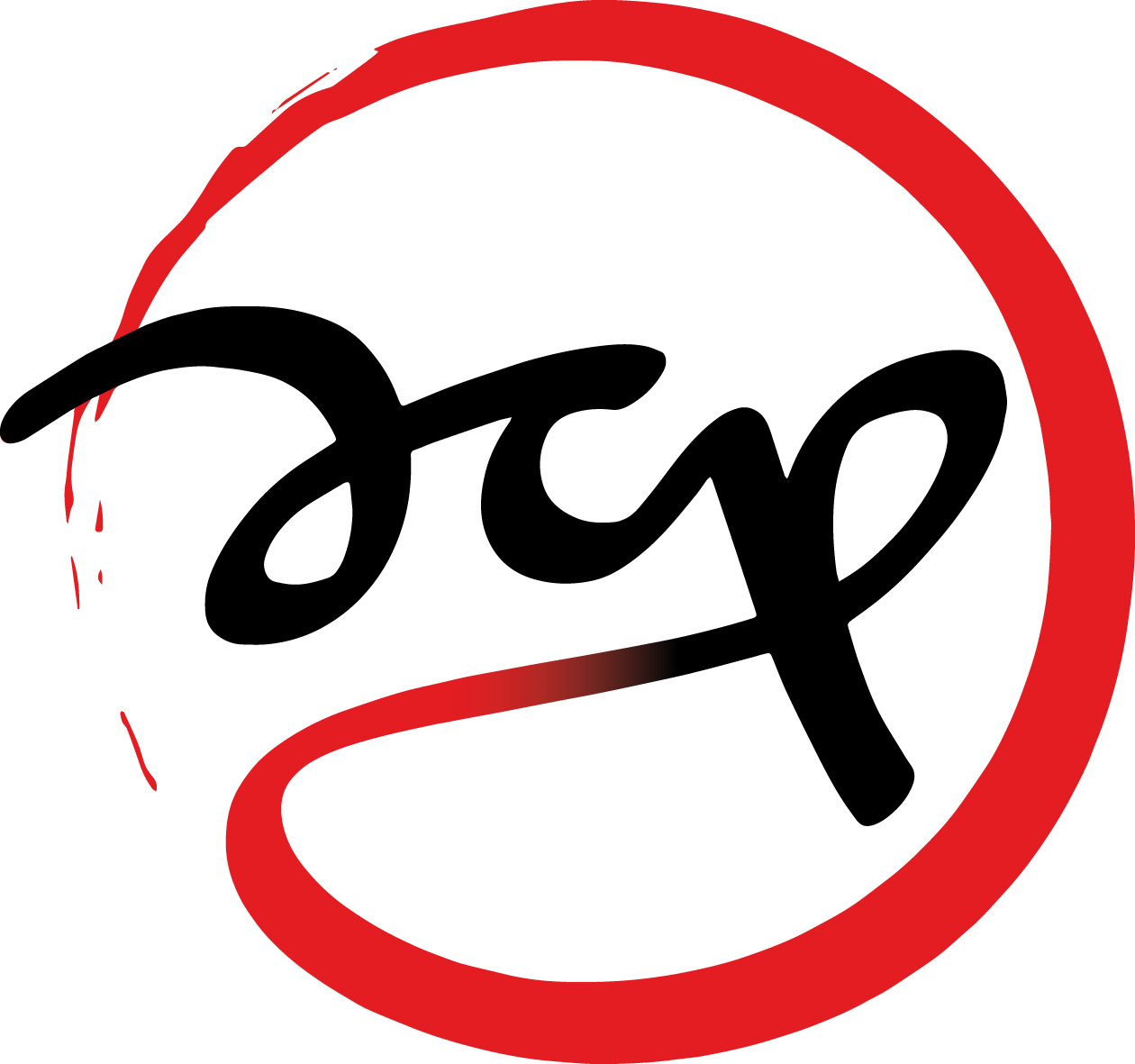 CLUB PERREUXIENwww.aikidoclubperreuxien.frLes cours du mardi au vendredi sont dispensés au CDBM, 3 rue de la Prairie 94170 Le Perreux-sur-Marne.Le cours du dimanche a lieu au dojo René Decroix, 72 rue de la République, 94360 Bry-sur-Marne.Documents à fournir lors de l'inscription :le règlement (licence et cotisation) prévu à l'inscription. Paiement en ligne possible sur notre site.la demande de licence à la FFAAA (à compléter lors de l'inscription)un certificat médical de moins de trois mois pour la pratique de l'Aïkidoun justificatif pour certains types de cotisation (voir la rubrique tarifs)Cotisations pour la saison 2023-2024PRATIQUANTS ÂGÉS DE 30 ANS OU PLUS (nés avant le 1er janvier 1993)	Normale : 330 € à l'inscription pour la saison	Possibilité de règlements échelonnés uniquement sur le site internet :110 € encaissé au moment de l'inscription sur le site internet110 € encaissé le 1er décembre 2023110 € encaissé le 1er février 2024	Réduite : 294 €* à l'inscription pour la saison	Possibilité de règlements échelonnés uniquement sur le site internet :98 € encaissé au moment de l'inscription sur le site internet98 € encaissé le 1er décembre 202398 € encaissé le 1er février 2024LICENCE FFAAA encaissée par le club pour le compte de la Fédération Française d’Aïkido et Affinitaires, à régler en complément de la cotisation: 38 €PRATIQUANTS ÂGÉS DE MOINS DE 30 ANS ( nés après le 1er janvier 1993)	Normale : 258 € à l'inscription pour la saison	Possibilité de règlements échelonnés uniquement sur le site internet :86 € encaissé au moment de l'inscription sur le site internet86 € encaissé le 1er décembre 202286 € encaissé le 1er février 2023	Réduite : 228 €* à l'inscription pour la saison	Possibilité de règlements échelonnés uniquement sur le site internet :76 € encaissé au moment de l'inscription sur le site internet76 € encaissé le 1er décembre 202276 € encaissé le 1er février 2023LICENCE FFAAA encaissée par le club pour le compte de la Fédération Française d’Aïkido et Affinitaires, à régler en complément de la cotisation :Montant licence 2023/2024 pour pratiquants nés avant le 31 décembre 2009 : 38 €Montant licence 2022/2023 pour pratiquants nés à partir du 1er janvier 2010 : 26 €POUSSINS (4 - 7 ans)	Normale : 210 € à l'inscription pour la saison	Possibilité de règlements échelonnés uniquement sur le site internet :70 € encaissé au moment de l'inscription sur le site internet70 € encaissé le 1er décembre 202270 € encaissé le 1er février 2023LICENCE FFAAA encaissée par le club pour le compte de la Fédération Française d’Aïkido Aïkibudo et Affinitaires, à régler en complément de la cotisation: 26 €*La réduction s’applique, selon l'âge, aux situations suivantes :demandeur d'emploi et étudiant sur justificatifà partir de la sixième année de présence consécutive au clubà partir de la deuxième inscription au sein d’une même famille**La cotisation vaut pour un cours hebdomadaire, les autres cours sont offertsImportant : Quel que soit le mode de règlement choisi, aucun remboursement, total ou partiel, ne sera effectué en cours d’année.Horaires des cours ENFANTS pour la saison 2023-2024Horaires des cours ENFANTS pour la saison 2023-2024Horaires des cours ENFANTS pour la saison 2023-20244 à 7 ans (Poussins)Mercredi ou14h30-15h30Vendredi17h15-18h158 à 10 ansMercredi15h30-16h308 à 10 ansVendredi18h15-19h1511 à 13 ansVendredi19h15-20h3011 à 13 ansDimanche20 cours par saison à Bry-sur-Marne 9h30-11h30Horaires des cours ADOS et ADULTES pour la saison 2023-2024Horaires des cours ADOS et ADULTES pour la saison 2023-2024Horaires des cours ADOS et ADULTES pour la saison 2023-2024Aïkido / Armes / préparation gradesMardi19h-20h15Aïkido / Armes / préparation gradesMardi20h15-21h30AïkidoMercredi20h30-21h45AïkidoVendredi19h15-20h30AïkidoVendredi20h30-21h45Aïkido / ArmesDimanche20 cours par saison à Bry-sur-Marne 9h30-11h30